                                                                    دانشگاه علوم پزشکی و خدمات بهداشتی و درمانی زابل         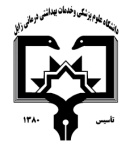                                                                                                     معاونت آموزشی                                                      مرکز مطالعات و توسعه آموزش علوم پزشکی دانشگاه علوم پزشکی                                                                                                                                                      فرم طرح درس روزانه*موارد مدنظر ارزشیابی: حضور فعال در کلاس           سئوالات کلاسی              امتحان میان ترم               پروژه درسی              کنفرانس – ترجمه            فعالیت علمی و گزارش کار           امتحان پایان نیمسال                 سایر*منابع درسی مورد استفاده :1- آرتور گایتون، فیزیولوژی پزشکی چاپ یازدهم 2011   2- ویلیام گانونگ، مروری بر فیزیولوژی پزشکی چاپ بیست و یکم 2007*هدف کلی درس : آشنایی با آناتومی فیزیولوژیک سیستم عصبی، درک مفاهیم تحریک ومهار در سیستم عصبی وانتقال پیام در سیناپس ها، گیرنده های حسی و تولید پیام عصبی توسط آنها ، شناخت مسیرهای حس پیکری در بدن، آشنایی با حواس ویژه و ماهیت گیرنده ها در این سیستم ، شناخت نقش قشر حسی در تفسیر حواس پیکری و ویژه، شناخت اعمال حرکتی نخاع ، نقش ساقه مغز در حرکت ، قشر حرکتی ، نقش مخچه و هسته های قاعده ای در حرکت ، اعمال برتر مغز( یاد گیری و حافظه)، امواج مغزی و خواب ،سیسم لیمبیک ، سیستم عصبی اتونوم* *موارد مدنظر ارزشیابی: حضور فعال در کلاس           سئوالات کلاسی              امتحان میان ترم               پروژه درسی              کنفرانس – ترجمه            فعالیت علمی و گزارش کار           امتحان پایان نیمسال                 سایر*منابع درسی مورد استفاده :1- آرتور گایتون، فیزیولوژی پزشکی چاپ یازدهم 2011   2- ویلیام گانونگ، مروری بر فیزیولوژی پزشکی چاپ بیست و یکم 2007*هدف کلی درس:  آشنایی دانشجویان با آناتومی فیزیولوژیک کلیه  و مجاری ادرار ، مکانیسم های تشکیل ادرار ( فیلتراسیون ، بازجذب و ترشح)،اهمیت مفهوم کلیرانس در اندازه گیری فیلتراسیون و جریان خون کلیوی،مکانیسم تغلیظ ادرار وتنظیم آب توسط کلیه ،اثر هورمونهای مختلف در مجاری کلیوی ، نقش کلیه در تنظیم تعادل الکترولیت ها*موارد مدنظر ارزشیابی: حضور فعال در کلاس           سئوالات کلاسی              امتحان میان ترم               پروژه درسی              کنفرانس – ترجمه            فعالیت علمی و گزارش کار           امتحان پایان نیمسال                 سایر*منابع درسی مورد استفاده :1- آرتور گایتون، فیزیولوژی پزشکی چاپ یازدهم 2011   2- ویلیام گانونگ، مروری بر فیزیولوژی پزشکی چاپ بیست و یکم 2007*هدف کلی درس: آشنایی دانشجویان با مفهوم اسید و باز، اسیدوز و آلکالوز ، نقش بافر در اصلاح اختلات اسید و باز، نقشسیستم تنفسی و کلیه در تنظیم pH مایعات بدن*موارد مدنظر ارزشیابی: حضور فعال در کلاس           سئوالات کلاسی              امتحان میان ترم               پروژه درسی              کنفرانس – ترجمه            فعالیت علمی و گزارش کار           امتحان پایان نیمسال                 سایر*منابع درسی مورد استفاده :1- آرتور گایتون، فیزیولوژی پزشکی چاپ یازدهم 2011   2- ویلیام گانونگ، مروری بر فیزیولوژی پزشکی چاپ بیست و یکم 2007*هدف کلی درس: آشنایی دانشجویان بانقش مرکزی هیپوتالاموس و هیپوفیز در کنترل غدد درون ریز بدن ، اهمیت مکانیسم های فید بک منفی در تنظیم ترشح هورمون ها ،مکانیسم تاثیر هورمون های استروییدی ، مکانیسم تاثیر هورمونهایی با گیرنده های غشایی و نقش پیک های ثانویه ، سبب شناسی اختلالت ترشح هورمونیدانشکده:  پزشکی                                                                                                  نام مدرس:   دکتر  بابک برمکی                                                                              رتبه علمی: استادیارنام درس: فیزیولوژی 2  سیستم عصبی    کد درس:                                    نوع درس(تئوری /عملی):  تئوری                                   تعداد واحد :                          میزان ساعت : 26 ساعترشته تحصیلی فراگیران:پزشکی                                                    مقطع تحصیلی فراگیران : دکترا                                                        نیمسال ارائه درس: اول 95-96شماره جلسه اهداف اختصاصی (رئوس مطالب همان جلسه)اهداف ویژه رفتاری همان جلسه(دانشجو پس از ارائه درس قادر خواهد بود)حیطه ایجاد تغییرات پس از آموزش          ( شناختی،روان حرکتی،عاطفی) روش های یاددهی-یادگیریمواد و وسایل آموزشی تکالیف دانشجو 1مقدمه ای بر سیستم عصبیتقسیم بندی سیستم عصبی از لحاظ ساختاری و عملکردی را نام ببرداجزاء یک نورون را بداند و عملکرد آنها را شرح دهدسیناپس را تعریف کرده و انواع آن را بر حسب ماهیت و  مکان نام ببردسطوح عملکردی  سیستم عصبی را شرح دهدانواع ناقل های عصبی را توضیح دهدشناختیسخنرانی، تدریس مشارکتیکامپیوترتخته وایت بردویدئو پروژکتور و ....شماره جلسه اهداف اختصاصی (رئوس مطالب همان جلسه)اهداف ویژه رفتاری همان جلسه(دانشجو پس از ارائه درس قادر خواهد بود)حیطه ایجاد تغییرات پس از آموزش          ( شناختی،روان حرکتی،عاطفی) روش های یاددهی-یادگیریمواد و وسایل آموزشی تکالیف دانشجو 2ادامه مقدمات سیستم عصبی - سیستم عصبی حسیپتانسیل های پس سیناپسی تحریکی و مهاری را توضیح دهدتاثیر پیامهای مهاری و تحریکی بر فعالیت نورون را شرح دهد( جمع فضایی و زمانی)انواع مهار سیناپسی را بیان نمایدمهار جانبی را تعریف و اهمیت آن را توضیح دهدخستگی سیناپسیتقسیم بندی گیرنده های حسی را شرح دهدپتانسیل گیرنده را تعریف و ایجاد پتانسیل عمل در یک نورون حسی را توضیح دهدتطابق در گیرنده های حسی را تعریف و انواع گیرنده ها را برا ین اساس  طبقه بندی نمایدشناختیسخنرانی، تدریس مشارکتیکامپیوترتخته وایت بردویدئو پروژکتور و ....شماره جلسه اهداف اختصاصی (رئوس مطالب همان جلسه)اهداف ویژه رفتاری همان جلسه(دانشجو پس از ارائه درس قادر خواهد بود)حیطه ایجاد تغییرات پس از آموزش          ( شناختی،روان حرکتی،عاطفی) روش های یاددهی-یادگیریمواد و وسایل آموزشی تکالیف دانشجو 3ادامه سیستم عصبی حسیانواع نورون ها بر اساس سرعت هدایت عصبی را طبق بندی نمایدویژگی های عمومی پیام های حسی را بیان نماید ( مودالیته، شدت ، نقش قشر مغز در کیفیت حس)میدان گیرنده (Receptive field) را تعریف نمایدحس های پیکری و ویژه را طبقه بندی نمایدگیرنده های حس پیکری را نام ببرد و خصوصیات آنها را توضیح دهدمسیر انتقال حواس پیکری را شرح دهدتفاوت بین دو مسیر حسی پیکری را شرح دهدشناختیسخنرانی، تدریس مشارکتیکامپیوترتخته وایت بردویدئو پروژکتور و ....شماره جلسه اهداف اختصاصی (رئوس مطالب همان جلسه)اهداف ویژه رفتاری همان جلسه(دانشجو پس از ارائه درس قادر خواهد بود)حیطه ایجاد تغییرات پس از آموزش          ( شناختی،روان حرکتی،عاطفی) روش های یاددهی-یادگیریمواد و وسایل آموزشی تکالیف دانشجو 4قشر حسی پیکریآناتومی قشر حسی پیکری را شرح دهدعملکرد لایه های مختلف قشر حسی را بطور خلاصه شرح دهدآثار تخریب قشر حسی پیکری را توضیح دهدنقش ناحیه ارتباطی حسی پیکری در تفسیر حس را شرح دهدنقش سیستم های قشر گریز در کنترل پیام حسی را بطور خلاصه شرح دهدشناختیسخنرانی، تدریس مشارکتیکامپیوترتخته وایت بردویدئو پروژکتور و ....شماره جلسه اهداف اختصاصی (رئوس مطالب همان جلسه)اهداف ویژه رفتاری همان جلسه(دانشجو پس از ارائه درس قادر خواهد بود)حیطه ایجاد تغییرات پس از آموزش          ( شناختی،روان حرکتی،عاطفی) روش های یاددهی-یادگیریمواد و وسایل آموزشی تکالیف دانشجو 5حواس پیکری: درد و حرارتمکانیسم ایجاد درد را شرح دهدانواع درد را طبقه بندی نمایدمسیرهای انتقال درد را شرح دهدتفسیر درد توسط سیستم عصبی را بیان نمایدانواع مواد ضد درد درون زا را شرح دهدمکانیسم های مهارکننده درد در بدن را شرح دهددرد ارجاعی را تعریف  نماید مکانیسم ارجاع در دردهای احشایی را بیان نمایدمکانیسم تحریک گیرنده های حرارتی را شرح دهدشناختیسخنرانی، تدریس مشارکتیکامپیوترتخته وایت بردویدئو پروژکتور و ....شماره جلسه اهداف اختصاصی (رئوس مطالب همان جلسه)اهداف ویژه رفتاری همان جلسه(دانشجو پس از ارائه درس قادر خواهد بود)حیطه ایجاد تغییرات پس از آموزش          ( شناختی،روان حرکتی،عاطفی) روش های یاددهی-یادگیریمواد و وسایل آموزشی تکالیف دانشجو 6حواس ویژه: بیناییویژگیهای فیزیکی (اپتیک ) سیستم بینایی را شرح دهد( شکست نور، انواع عدسی ها ، دیوپتر)تشکیل تصویر بر روی شبکیه را بیان کندمکانیسم تغییر تحدب عدسی (تطابق) را شرح دهدنقش مردمک در ایجاد تصویر واضح را توضیح دهد ( عمق کانونی)انواع عیوب انکساری چشم را تعریف نمایدمکانیسم تشخیص فاصله توسط چشم را شرح دهد لایه های مختلف شبکیه را نام ببردانواع فوتورسپتور (گیرنده  نور ) را شرح دهدمکانیسم تبدیل سیگنال در فوتورسپتورها را شرح دهدشناختیسخنرانی، تدریس مشارکتیکامپیوترتخته وایت بردویدئو پروژکتور و ....شماره جلسه اهداف اختصاصی (رئوس مطالب همان جلسه)اهداف ویژه رفتاری همان جلسه(دانشجو پس از ارائه درس قادر خواهد بود)حیطه ایجاد تغییرات پس از آموزش          ( شناختی،روان حرکتی،عاطفی) روش های یاددهی-یادگیریمواد و وسایل آموزشی تکالیف دانشجو 7ادامه حواس ویژه: بینایی  -  شنواییارتباطات عصبی در شبکیه را شرح دهدمفهوم میدان بینایی (visual  field)را بدانداختلالات در مسیر انتقال پیام بینایی به مغز را تشخیص دهدنواحي مختلف قشر حسي بينايي، نقش سلولهاي مختلف آن و سازماندهی قشر بينايي از نظر فيزيولوژي را توضيح دهد.شناختیسخنرانی، تدریس مشارکتیکامپیوترتخته وایت بردویدئو پروژکتور و ....شماره جلسه اهداف اختصاصی (رئوس مطالب همان جلسه)اهداف ویژه رفتاری همان جلسه(دانشجو پس از ارائه درس قادر خواهد بود)حیطه ایجاد تغییرات پس از آموزش          ( شناختی،روان حرکتی،عاطفی) روش های یاددهی-یادگیریمواد و وسایل آموزشی تکالیف دانشجو 8حواس ویژه: شنواییآناتومی گوش را بطور خلاصه توضیح دهدنقش گوش میانی در تقویت امواج صوتی( هماهنگ سازی امپدانس ) را شرح دهدساختار گوش داخلی را شرح دهدآناتومی حلزون در گوش داخلی را شرح دهدساختار ارگان کورتی در حلزون را بطور کامل شرح دهدمکانیسم تبدیل سیگنال ( تبدیل امواج صوتی به پتانسیل عمل) در سلول های شنوایی را بیان نمایدمکانیسم تشخیص فرکانس صوت در گوش داخلی را توضیح دهدمکانیسم تشخیص شدت صوت در گوش داخلی را توضیح دهدمکانیسم تشخیص جهت صوت را شرح دهدمسیر انتقال صوت به قشر شنوایی را شرح دهداختلالات شنوایی را با ذکر علت طبقه بندی کندشناختیسخنرانی، تدریس مشارکتیکامپیوترتخته وایت بردویدئو پروژکتور و ....شماره جلسه اهداف اختصاصی (رئوس مطالب همان جلسه)اهداف ویژه رفتاری همان جلسه(دانشجو پس از ارائه درس قادر خواهد بود)حیطه ایجاد تغییرات پس از آموزش          ( شناختی،روان حرکتی،عاطفی) روش های یاددهی-یادگیریمواد و وسایل آموزشی تکالیف دانشجو 9حواس ویژه: بویایی و چشاییساختار مخاطب بويايي را شرح دهدارتباطات عصبي مخاطب با پياز بويايي و پياز بويايي با مراكزحس بويايي بیان کندمکانيسم تحريك گیرندههای بويايي راتوضیح دهدساختمان جوانههاي چشايي وموقعيت آنها درزبان رابيان كندعصب گيري جوانهها وانتقال پيام عصبي تا کورتکس حسی راشرح دهدمكانيسم تحريك سلولهاي گيرنده چشايي بوسيله مزههاي مختلف را توضيح دهدشناختیسخنرانی، تدریس مشارکتیکامپیوترتخته وایت بردویدئو پروژکتور و ....شماره جلسه اهداف اختصاصی (رئوس مطالب همان جلسه)اهداف ویژه رفتاری همان جلسه(دانشجو پس از ارائه درس قادر خواهد بود)حیطه ایجاد تغییرات پس از آموزش          ( شناختی،روان حرکتی،عاطفی) روش های یاددهی-یادگیریمواد و وسایل آموزشی تکالیف دانشجو 10سیستم عصبی حرکتی - رفلکس های نخاعیساختار دوکهای عضلانی ( گیرنده رفلکس کشش) و گیرنده های تاندون گلژی و عصب گیری آنها را شرح دهدمدار رفلکس کشش و رفلکس تاندون گلژی را شرح دهداهمیت رفلکس کشش و تاندون گلژی در حرکت را بیان کندرفلکس اجتنابی (Withdrawal ) را تعریف نماید و مدار عصبی آن را شرح دهدرفلکس راست کننده متقاطع (Crossed extensor ) و اهمیت آن را شرح دهدرفلکس mass  و رفلکس های اتونوم را بطور خلاصه شرح دهدتاثیر قطع نخاع بر رفلکس های نخاعی را بیان نمایدشناختیسخنرانی، تدریس مشارکتیکامپیوترتخته وایت بردویدئو پروژکتور و ....شماره جلسه اهداف اختصاصی (رئوس مطالب همان جلسه)اهداف ویژه رفتاری همان جلسه(دانشجو پس از ارائه درس قادر خواهد بود)حیطه ایجاد تغییرات پس از آموزش          ( شناختی،روان حرکتی،عاطفی) روش های یاددهی-یادگیریمواد و وسایل آموزشی تکالیف دانشجو 11سیستم عصبی حرکتی-  نقش مخچه در حرکتآناتومی عملکردی مخچه را بیان کندورودیها وخروجيهاي مخچه راتوضیح دهد.مدار نورونی مخچه را توضیح دهدنقش مخچه در کنترل اعمال حرکتی را شرح دهد ( حفظ تعادل ، کنترل انقباض عضلانی در حرکات متوالی ، کمک به برنامه ریزی حرکتی با قشر مغز)اختلالات حركتي ناشي ازآسيب نواحي مختلف مخچه رابيان كندشناختیسخنرانی، تدریس مشارکتیکامپیوترتخته وایت بردویدئو پروژکتور و ....شماره جلسه اهداف اختصاصی (رئوس مطالب همان جلسه)اهداف ویژه رفتاری همان جلسه(دانشجو پس از ارائه درس قادر خواهد بود)حیطه ایجاد تغییرات پس از آموزش          ( شناختی،روان حرکتی،عاطفی) روش های یاددهی-یادگیریمواد و وسایل آموزشی تکالیف دانشجو 12سیستم عصبی حرکتی-  نقش هسته های قاعده ای در حرکتآناتومی عملکردی عقدههای قاعده ای را توضیح دهدورود ی و خروجی های این سیستم را بیان نمایدارتباطات این سیستم با قشر حرکتی مغز را توضیح دهدعملکرد مدار پوتامن و هسته دمدار در حرکت و اختلاف آنها را بدانداختلالات ناشی از آسیب به عقده های قاعده ای را شرح دهدشناختیسخنرانی، تدریس مشارکتیکامپیوترتخته وایت بردویدئو پروژکتور و ....شماره جلسه اهداف اختصاصی (رئوس مطالب همان جلسه)اهداف ویژه رفتاری همان جلسه(دانشجو پس از ارائه درس قادر خواهد بود)حیطه ایجاد تغییرات پس از آموزش          ( شناختی،روان حرکتی،عاطفی) روش های یاددهی-یادگیریمواد و وسایل آموزشی تکالیف دانشجو 13سیستم عصبی حرکتی-  قشرحرکتی مغز و هسته قرمز در حرکتبخشهای مختلف قشر حرکتی و خروجی های آن را شرح دهدمسیرهای حرکتی با منشا قشر حرکتی را بیان کندنقش هسته قرمز در حرکت را بیان کندمسیرهای حرکتی خارج هرمی را نام برده  و اختلالات ان را شرح دهدشناختیسخنرانی، تدریس مشارکتیکامپیوترتخته وایت بردویدئو پروژکتور و ....شماره جلسه اهداف اختصاصی (رئوس مطالب همان جلسه)اهداف ویژه رفتاری همان جلسه(دانشجو پس از ارائه درس قادر خواهد بود)حیطه ایجاد تغییرات پس از آموزش          ( شناختی،روان حرکتی،عاطفی) روش های یاددهی-یادگیریمواد و وسایل آموزشی تکالیف دانشجو 14اعمال برتر مغزعملکرد نواحی مختلف ارتیاطی قشر مغز را بطور خلاصه  توضیح دهدساختارهای مغزی مرتبط با ایجاد کلام را نام ببردانواع آفازی را شرح دهدانواع خواب و مراحل آن را نام ببردمکانیسم خواب REM را توضیح دهدناقل های عصبی مرتبط با خواب را نام ببردمکانیسم ایجاد امواج مغزی را شرح دهدانواع امواج مغزی و خصوصیات آنها را توضیح دهدحافظه را تعریف نماید و انواع آن را نام ببردمکانیسم ایجاد حافظه را شرح دهدشناختیسخنرانی، تدریس مشارکتیکامپیوترتخته وایت بردویدئو پروژکتور و ....دانشکده:  پزشکی                                                                                                  نام مدرس:   دکتر  بابک برمکی                                                                              رتبه علمی: استادیارنام درس: فیزیولوژی 2  فیزیولوژی کلیه  کد درس:                               نوع درس(تئوری /عملی):  تئوری                                   تعداد واحد :                          میزان ساعت : 10 ساعترشته تحصیلی فراگیران:پزشکی                                                    مقطع تحصیلی فراگیران : دکترا                                                        نیمسال ارائه درس: اول 95-96شماره جلسه اهداف اختصاصی (رئوس مطالب همان جلسه)اهداف ویژه رفتاری همان جلسه(دانشجو پس از ارائه درس قادر خواهد بود)حیطه ایجاد تغییرات پس از آموزش          ( شناختی،روان حرکتی،عاطفی) روش های یاددهی-یادگیریمواد و وسایل آموزشی تکالیف دانشجو 15مایعات بدنبخش های مختلف مایعات بدن را با خصوصیات ویژه اشان را شرح دهدروش اندازه گیری مایعات بدن را بطور خلاصه توضیح دهدتاثیر تغییر اسمولاریته مایع خارج سلولی بر مایعات بدن را توضیح دهدمکانیسم ایجاد ادم را توضیح دهدعوامل پیشگیری کننده از ادم را نام ببردشناختیسخنرانی، تدریس مشارکتیکامپیوترتخته وایت بردویدئو پروژکتور و ....شماره جلسه اهداف اختصاصی (رئوس مطالب همان جلسه)اهداف ویژه رفتاری همان جلسه(دانشجو پس از ارائه درس قادر خواهد بود)حیطه ایجاد تغییرات پس از آموزش          ( شناختی،روان حرکتی،عاطفی) روش های یاددهی-یادگیریمواد و وسایل آموزشی تکالیف دانشجو 16آناتومی عملکردی کلیهاجزاء مختلف یک کلیه را بطور خلاصه شرح دهداجزاء یک نفرون را نام ببردویژگی نفرون های قشری و جنب مرکزی را توضیح دهدتفاوت عروق نفرون با سایر عروق بدن را توضیح دهدبخش های مختلف مجاری نفرون را نام برده و ویژگی هایشان را توضیح دهدمکانیسم های تشکیل دهنده ادرار را نام ببردشناختیسخنرانی، تدریس مشارکتیکامپیوترتخته وایت بردویدئو پروژکتور و ....شماره جلسه اهداف اختصاصی (رئوس مطالب همان جلسه)اهداف ویژه رفتاری همان جلسه(دانشجو پس از ارائه درس قادر خواهد بود)حیطه ایجاد تغییرات پس از آموزش          ( شناختی،روان حرکتی،عاطفی) روش های یاددهی-یادگیریمواد و وسایل آموزشی تکالیف دانشجو 17فیلتراسیون گلومرولینیروهای موثر بر فیلتراسیون گلومرولی (GFR) را نام ببرد و نقش هر کدام را توضیح دهداجزاء سد فیلتراسیون در مویرگهای گلومرولی را نام ببردتفاوت فیلتراسیون در مویرگهای گلومرولی را با سایر مویرگهای بدن شرح دهدنقش عوامل هورمونی و سیستم عصبی در تنظیم فیلتراسیون گلومرولی را شرح دهدخود تنظیمی در کلیه را تعریف نمایداجزاء دستگاه جنب گلومرولی را نام ببردمکانیسم فیدبک توبولی گلومرولی را شرح دهدکلیرانس را تعریف نموده و کاربرد آن در تعیین GFR و جریان خون کلیوی را شرح دهدشناختیسخنرانی، تدریس مشارکتیکامپیوترتخته وایت بردویدئو پروژکتور و ....شماره جلسه اهداف اختصاصی (رئوس مطالب همان جلسه)اهداف ویژه رفتاری همان جلسه(دانشجو پس از ارائه درس قادر خواهد بود)حیطه ایجاد تغییرات پس از آموزش          ( شناختی،روان حرکتی،عاطفی) روش های یاددهی-یادگیریمواد و وسایل آموزشی تکالیف دانشجو 18بازجذب و ترشحمکانیسم بازجدب و ترشح در مجاری نقرون را شرح دهدمفهوم حداکثر انتقال (Transport maximum) در مجاری نفرون را تعریف نماید و اهمیت آنرا شرح دهدبازجذب آب و مواد محلول را در نواحی مختلف نفرون با هم مقایسه نمایدنیروهای فیزیکی موثر بر بازجب و ترشح را شرح دهدعلل هیپراسمولاریته مدولا را نام ببردمکانیسم جریان متقابل در نفرونهای جنب مرکزی را شرح دهدنقش هورمون ADH را در بازجذب آب و غلیظ سازی ادرار شرح دهدتاثیر هورمونهای مختلف بر بازجذب و ترشح توبولی را شرح دهدشناختیسخنرانی، تدریس مشارکتیکامپیوترتخته وایت بردویدئو پروژکتور و ....شماره جلسه اهداف اختصاصی (رئوس مطالب همان جلسه)اهداف ویژه رفتاری همان جلسه(دانشجو پس از ارائه درس قادر خواهد بود)حیطه ایجاد تغییرات پس از آموزش          ( شناختی،روان حرکتی،عاطفی) روش های یاددهی-یادگیریمواد و وسایل آموزشی تکالیف دانشجو 19نقش کلیه در تعادل الکترولیت هامکانیسم تبادل پتاسیم بین مایعات داخل و خارج سلولی را توضیح دهدتنظیم کلیوی پتاسیم را شرح دهدنقش آلدوسترون در تنظیم کلیوی پتاسیم را شرح دهدنقش اختلالات اسید و باز و جریان مایع در توبولها برتعادل پتاسیم را شرح دهدمکانیسم باز جذب کلسیم و فسفر در مجاری نفرون را توضیح دهدنقش پاراتورمون در تنظیم کلیوی کلسیم و فسفات را توضیح دهدشناختیسخنرانی، تدریس مشارکتیکامپیوترتخته وایت بردویدئو پروژکتور و ....دانشکده:  پزشکی                                                                                                  نام مدرس:   دکتر  بابک برمکی                                                                              رتبه علمی: استادیارنام درس: فیزیولوژی 2  اسید و باز    کد درس:                              نوع درس(تئوری /عملی):  تئوری                                   تعداد واحد :                          میزان ساعت : 4 ساعترشته تحصیلی فراگیران:پزشکی                                                 مقطع تحصیلی فراگیران : دکترا                                                        نیمسال ارائه درس: اول 95-96شماره جلسه اهداف اختصاصی (رئوس مطالب همان جلسه)اهداف ویژه رفتاری همان جلسه(دانشجو پس از ارائه درس قادر خواهد بود)حیطه ایجاد تغییرات پس از آموزش          ( شناختی،روان حرکتی،عاطفی) روش های یاددهی-یادگیریمواد و وسایل آموزشی تکالیف دانشجو 20فیزیولوژی اسید و باز 1اسيدوبازرا تعريف نمايد. بر اساس معادله هندرسن هسلباخ عوامل تعیین کننده pH  مایعات بدن را توضیح دهد  اسيدوزوالكالوزراتعريف كند.  مكانيسمهاي اصلاح کننده تغییرات اسید و باز بدن را شرح دهد.  بافررا تعريف نمايد.  بافرهای داخل و خارج سلولی را بشناسدعوامل موثر بر قدرت یک بافر را توضیح دهدشناختیسخنرانی، تدریس مشارکتیکامپیوترتخته وایت بردویدئو پروژکتور و ....شماره جلسه اهداف اختصاصی (رئوس مطالب همان جلسه)اهداف ویژه رفتاری همان جلسه(دانشجو پس از ارائه درس قادر خواهد بود)حیطه ایجاد تغییرات پس از آموزش          ( شناختی،روان حرکتی،عاطفی) روش های یاددهی-یادگیریمواد و وسایل آموزشی تکالیف دانشجو 21فیزیولوژی اسید و باز 2مکانیسم ترشح یون هیدروژن در قسمت های مختلف نفرون رامقایسه نمایدعوامل موثر بر ترشح یون هیدروژن را نام ببردبافرهای مهم کلیوی را نام ببردنحوه تولید بیکربنات جدید در کلیه را شرح دهدتشکیل بافر آمونیاک-آمونیوم را در کلیه شرح دهداسید تیتر شدنی را تعریف نماید بر اساس معادله هندرسون هسلباخ اختلالات اسیدوز و آلکالوز را تفسیر نمایدآنیون گپ را تعریف نموده و نقش آن در تفسیر انواع اسیدوز متابولیک را شرح دهدشناختیسخنرانی، تدریس مشارکتیکامپیوترتخته وایت بردویدئو پروژکتور و ....شماره جلسه اهداف اختصاصی (رئوس مطالب همان جلسه)اهداف ویژه رفتاری همان جلسه(دانشجو پس از ارائه درس قادر خواهد بود)حیطه ایجاد تغییرات پس از آموزش          ( شناختی،روان حرکتی،عاطفی) روش های یاددهی-یادگیریمواد و وسایل آموزشی تکالیف دانشجو 22شناختیسخنرانی، تدریس مشارکتیکامپیوترتخته وایت بردویدئو پروژکتور و ....دانشکده:  پزشکی                                                                                                  نام مدرس:   دکتر  بابک برمکی                                                                              رتبه علمی: استادیارنام درس: فیزیولوژی 2  غدد درون ریز    کد درس:                              نوع درس(تئوری /عملی):  تئوری                                   تعداد واحد :                          میزان ساعت : 20 ساعترشته تحصیلی فراگیران:پزشکی                                                 مقطع تحصیلی فراگیران : دکترا                                                        نیمسال ارائه درس: اول 95-96شماره جلسه اهداف اختصاصی (رئوس مطالب همان جلسه)اهداف ویژه رفتاری همان جلسه(دانشجو پس از ارائه درس قادر خواهد بود)حیطه ایجاد تغییرات پس از آموزش          ( شناختی،روان حرکتی،عاطفی) روش های یاددهی-یادگیریمواد و وسایل آموزشی تکالیف دانشجو 23مقدمات غدد درون ریزهورمون ها را بر اساس ساختار مولکولی تقسیم بندی کندانتقال هورمون ها در خون را شرح دهدانواع گیرنده های هورمونی را نام ببردمکانیسم اثر گیرنده های هورمونی در غشاء سلول را توضیح دهدمکانیسم اثر گیرنده های درون سلولی را توضیح دهدتنظیم فیدبکی هورمون ها را تعریف نمایدنقش هسته فوق کیاسمایی هیپوتالاموس ( ساعت بیولوژیک) در ترشح هورمون ها را شرح دهدشناختیسخنرانی، تدریس مشارکتیکامپیوترتخته وایت بردویدئو پروژکتور و ....شماره جلسه اهداف اختصاصی (رئوس مطالب همان جلسه)اهداف ویژه رفتاری همان جلسه(دانشجو پس از ارائه درس قادر خواهد بود)حیطه ایجاد تغییرات پس از آموزش          ( شناختی،روان حرکتی،عاطفی) روش های یاددهی-یادگیریمواد و وسایل آموزشی تکالیف دانشجو 24غده هیپوفیزبخش های مختلف غده هیپوفیز را نام ببردهورمون های هیپوفیز قدامی را نام ببردتاثیر عوامل آزاد کننده و مهار کننده هیپوتالاموسی بر هیپوفیز قدامی را شرح دهدهورمون های هیپوفیز خلفی را نام ببردارتباط هیپوتالاموس با هیپوفیز خلفی را شرح دهدشناختیسخنرانی، تدریس مشارکتیکامپیوترتخته وایت بردویدئو پروژکتور و ....شماره جلسه اهداف اختصاصی (رئوس مطالب همان جلسه)اهداف ویژه رفتاری همان جلسه(دانشجو پس از ارائه درس قادر خواهد بود)حیطه ایجاد تغییرات پس از آموزش          ( شناختی،روان حرکتی،عاطفی) روش های یاددهی-یادگیریمواد و وسایل آموزشی تکالیف دانشجو 25غده هیپوفیزمکانیسم سلولی تاثیرهورمون رشد را شرح دهدویژگی های گیرنده هورمون رشد را شرح دهداثرات هورمون رشد در بافتهای بدن را توضیح دهدعوامل محرک و مهار کننده هورمون رشد را نام ببردتنظیم فیدبکی هورمون رشد را توضیح دهداثرات هورمون ADH بر بافتهای هدف را شرح دهدعوامل تنظیم کننده ADH را توضیح دهداثرات Oxytocin در بافتهای هدف و مکانیسم آنرا شرح دهدشناختیسخنرانی، تدریس مشارکتیکامپیوترتخته وایت بردویدئو پروژکتور و ....شماره جلسه اهداف اختصاصی (رئوس مطالب همان جلسه)اهداف ویژه رفتاری همان جلسه(دانشجو پس از ارائه درس قادر خواهد بود)حیطه ایجاد تغییرات پس از آموزش          ( شناختی،روان حرکتی،عاطفی) روش های یاددهی-یادگیریمواد و وسایل آموزشی تکالیف دانشجو 26غده تیروییدساختار بافتی عده تیرویید را شرح دهدمراحل مختلف سنتز هورمون های تیرویید را شرح دهدانتقال هورمون های تیروییدی در خون را توضیح دهدمکانیسم اثر هورمون بر سلول هدف را شرح دهداثرات سلولی و متابولیک هورمون را نام ببردتنظیم فیدبکی هورمون های تیرویید را شرح دهداختلالات مهم ترشح هورمون تیرویید را بطور خلاصه شرح دهدشناختیسخنرانی، تدریس مشارکتیکامپیوترتخته وایت بردویدئو پروژکتور و ....شماره جلسه اهداف اختصاصی (رئوس مطالب همان جلسه)اهداف ویژه رفتاری همان جلسه(دانشجو پس از ارائه درس قادر خواهد بود)حیطه ایجاد تغییرات پس از آموزش          ( شناختی،روان حرکتی،عاطفی) روش های یاددهی-یادگیریمواد و وسایل آموزشی تکالیف دانشجو 27غده آدرنالساختار بافتی غده آدرنال را شرح دهدهورمون های مترشحه از کورتکس و مدولای آدرنال را نام ببردمسیر سنتز هورمونهای کورتکس و مدولا را بطور خلاصه شرح دهداثرات هورمون های گلوکوکورتیکویید در بافت های هدف را توضیح دهداثرات هورمون های مینرالوکورتیکویید در بافتهای هدف را توضیح دهدمکانیسم تاثیر هورمون های کورتکس آدرنال را شرح دهداختلالات مهم ترشح هورمونهای کورتکس آدرنال را شرح دهدشناختیسخنرانی، تدریس مشارکتیکامپیوترتخته وایت بردویدئو پروژکتور و ....شماره جلسه اهداف اختصاصی (رئوس مطالب همان جلسه)اهداف ویژه رفتاری همان جلسه(دانشجو پس از ارائه درس قادر خواهد بود)حیطه ایجاد تغییرات پس از آموزش          ( شناختی،روان حرکتی،عاطفی) روش های یاددهی-یادگیریمواد و وسایل آموزشی تکالیف دانشجو 28پاراتیرویید و متابولیسم کلسیم و فسفاتمتابولیسم کلسیم و فسفات در بدن ( جذب ، ذخیره و دفع )را بطور خلاصه توضیح دهدمراحل ساخت استخوان را شرح دهدنقش بافری استخوان در تنظیم سریع کلسیم خون ( استئولیز استوسیتی) را شرح دهدمکانیسم تاثیر پارتورمون بر استخوان را شرح دهدمکانیسم تاثیر پاراتورمون بر کلیه را شرح دهدمراحل سنتز Vitamin D3 را نام ببردعوامل موثر بر سنتز Vitamin D3 را نام ببرداثرات Vitamin D3 بر بافت های هدف را شرح دهداختلالات مهم ترشح پاراتورمون و Vitamin D3 را توضیح دهدشناختیسخنرانی، تدریس مشارکتیکامپیوترتخته وایت بردویدئو پروژکتور و ....شماره جلسه اهداف اختصاصی (رئوس مطالب همان جلسه)اهداف ویژه رفتاری همان جلسه(دانشجو پس از ارائه درس قادر خواهد بود)حیطه ایجاد تغییرات پس از آموزش          ( شناختی،روان حرکتی،عاطفی) روش های یاددهی-یادگیریمواد و وسایل آموزشی تکالیف دانشجو 29پانکراس اندوکرینویژگی های بافتی بخش اندوکرین پانراس را شرح دهدهورمونهای اصلی پانکراس را نام ببردمسیر سنتزانسولین را شرح دهدمکانیسم ترشح انسولین و عوامل موثر بر آن را شرح دهدمکانیسم اثر انسولین را شرح دهداثرات متابولیک انسولین در بافت های هدف را توضیح دهدعلایم بیماری دیابت و عوارض مهم آنرا شرح دهداثرات هورمون گلوکاگون و عوامل موثر بر آنرا شرح دهدشناختیسخنرانی، تدریس مشارکتیکامپیوترتخته وایت بردویدئو پروژکتور و ....شماره جلسه اهداف اختصاصی (رئوس مطالب همان جلسه)اهداف ویژه رفتاری همان جلسه(دانشجو پس از ارائه درس قادر خواهد بود)حیطه ایجاد تغییرات پس از آموزش          ( شناختی،روان حرکتی،عاطفی) روش های یاددهی-یادگیریمواد و وسایل آموزشی تکالیف دانشجو 30آندوکرینولوژی سیستم تولید مثل مردانهساختار بافتی بیضه را شرح دهدمراحل اسپرماتوژنز را شرح دهدهورمونهای موثر بر اسپرماتوژنز را نام ببردنقش سلولهای سرتولی در فرآیند گامتوژنز را شرح دهدویزگی های یک سلول اسپرم را شرح دهدظرفیت یابی اسپرم (Capacitation) را تعریف نمایدهورمونهای مترشحه از بیضه را نام برده و نحوه سنتز آنها را توضیح دهداثرات هورمونهای جنسی مردانه (آندروژن ها) در بدن را شرح دهدتنظیم فیدبکی هورمونهی جنسی مردانه را توضیح دهدشناختیسخنرانی، تدریس مشارکتیکامپیوترتخته وایت بردویدئو پروژکتور و ....شماره جلسه اهداف اختصاصی (رئوس مطالب همان جلسه)اهداف ویژه رفتاری همان جلسه(دانشجو پس از ارائه درس قادر خواهد بود)حیطه ایجاد تغییرات پس از آموزش          ( شناختی،روان حرکتی،عاطفی) روش های یاددهی-یادگیریمواد و وسایل آموزشی تکالیف دانشجو 31آندوکرینولوژیسیستم تولید مثل زنانهدوره جنسی ( سیکل ماهانه ) را تعریف نمایداجزاء یک سیکل ماهانه را نام ببردمراحل رشد فولیکول تخمدانی  در دوره های مختلف زمانی را شرح دهداعمال سلولهای گرانولوزا و تکا (Theca) را شرح دهدنقش گنادوتروپین ها در تکامل فولیکول های تخمدانی را شرح دهدویژگی های بافتی و عملی جسم زرد را شرح دهدتغییرات رحمی در سیکل ماهانه و ارتباط آن با هورمون های جنسی را توضیح دهداثرات هورمون های زنانه بر بافت های هدف را شرح دهدفرآیند لقاح (Fertilization) را شرح دهدشناختیسخنرانی، تدریس مشارکتیکامپیوترتخته وایت بردویدئو پروژکتور و ....